ЗАЯВКА НА ФИНАНСИРОВАНИЕ ГУМАНИТАРНОГО ПРОЕКТА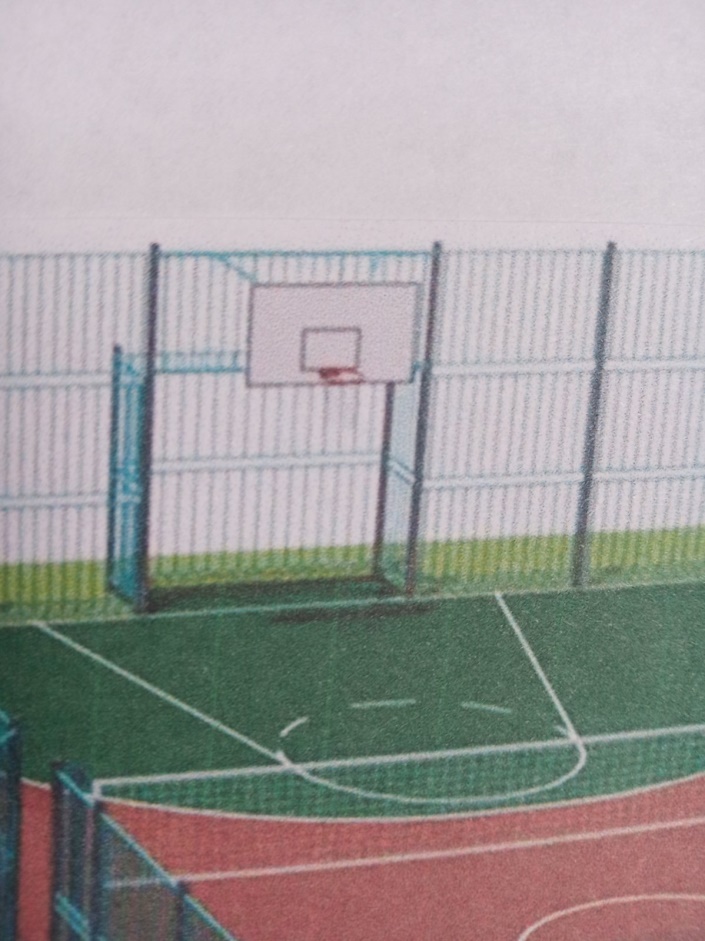 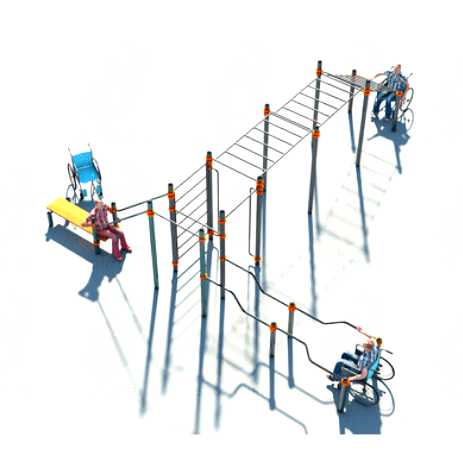 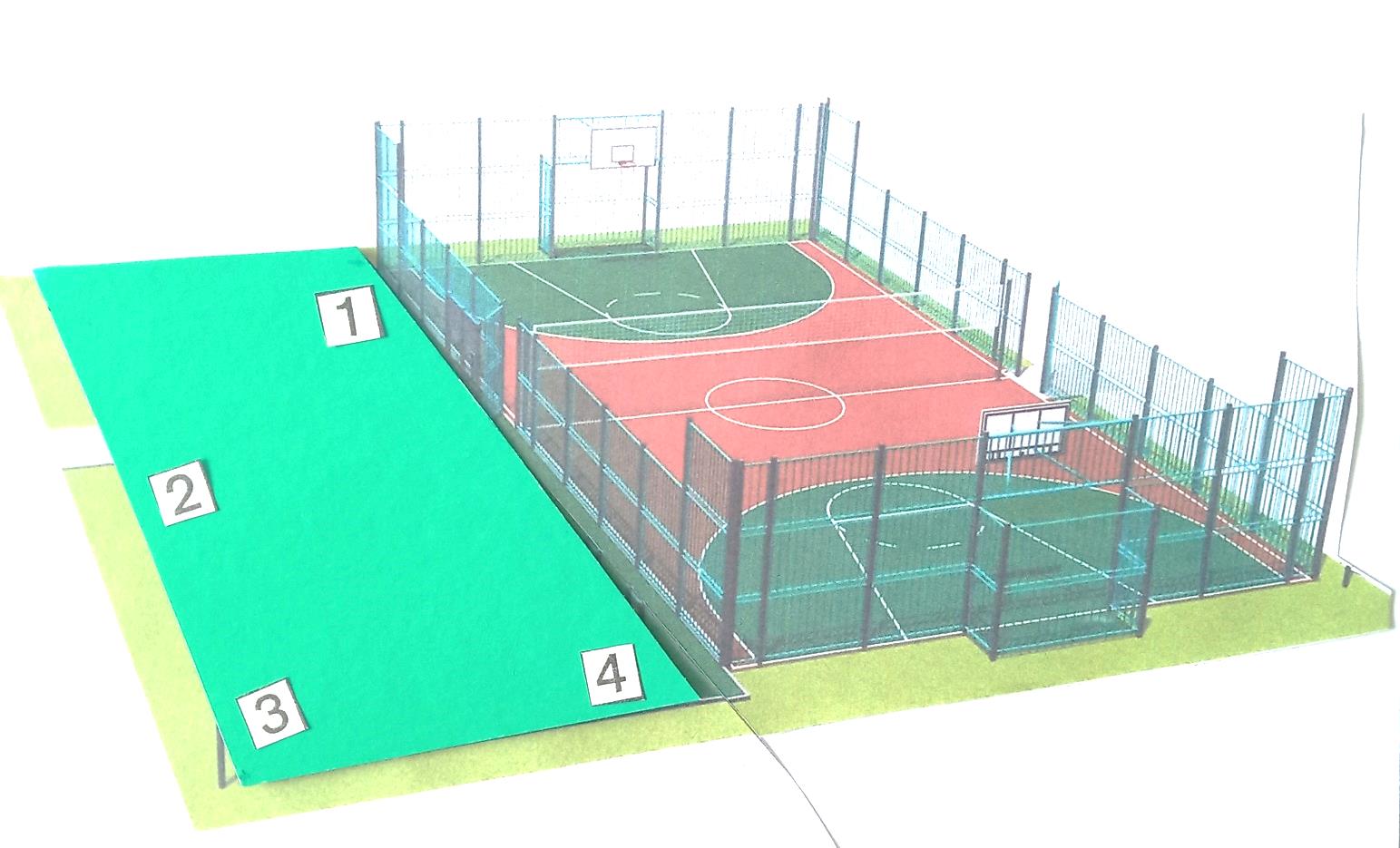 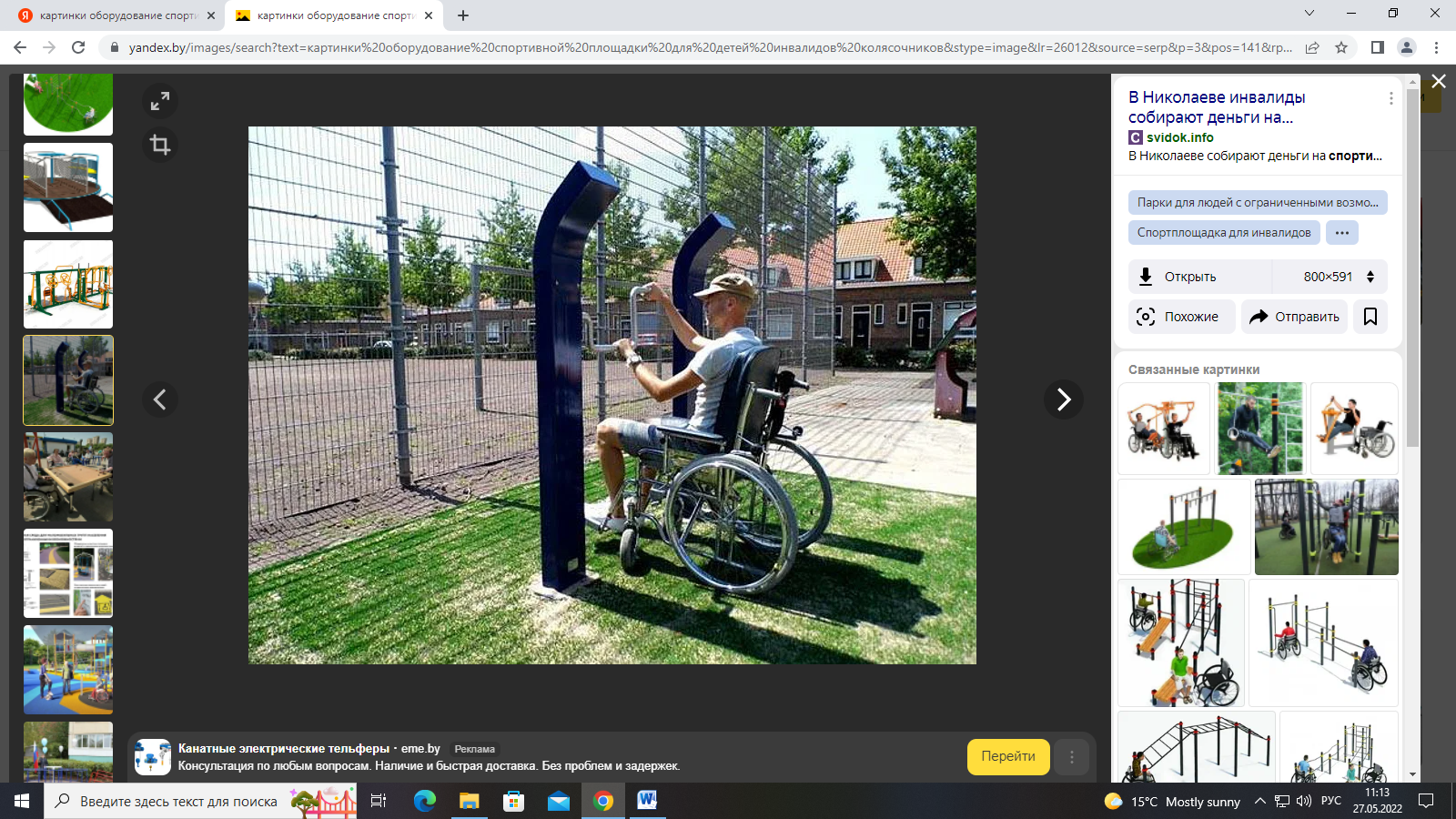 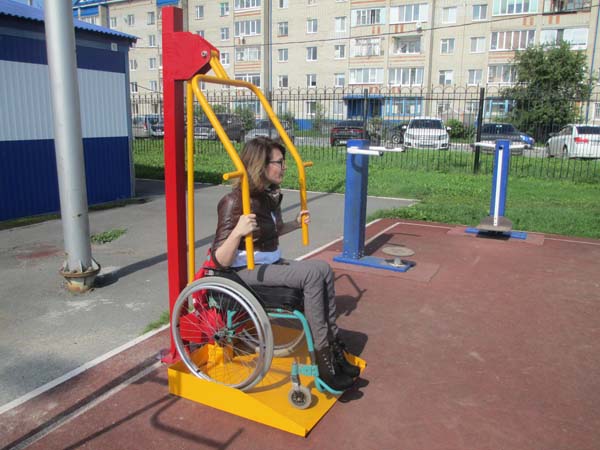 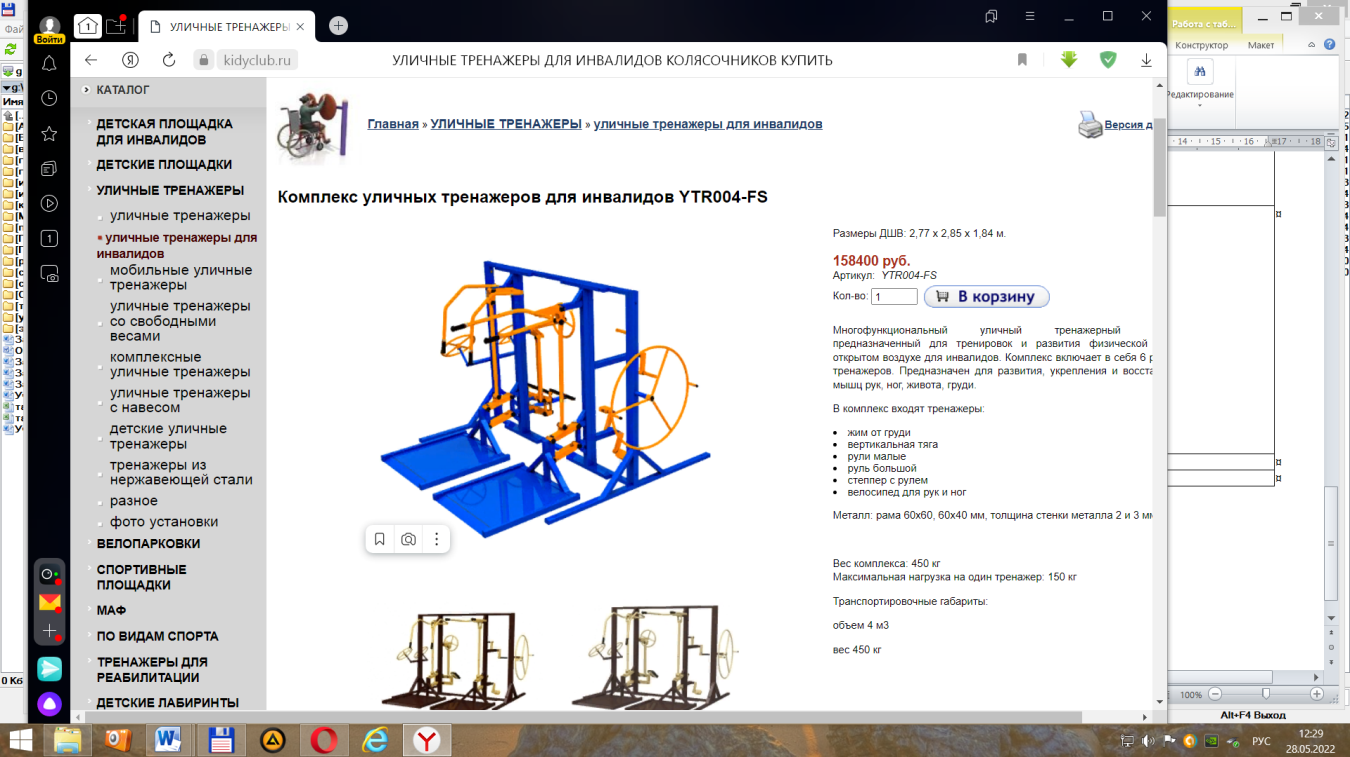 1.Наименование проекта«Эта Жизнь для тебя».2.Наименование организацииУчреждение образования «Осиповичская государственная специальная общеобразовательная школа-интернат для детей с нарушением функций опорно-двигательного аппарата»3. Физический и юридический адрес организации, телефон, факс, e-mailРеспублика Беларусь, Могилевская область, г.Осиповичи, ул. Сташкевича 33-А, тел. 8-02235-57647, факс 8-02235- 57617, адрес электронной почты: os-school2013@yandex.by 4.Инофрмация об организацииУчреждение образования «Осиповичская государственная специальная общеобразовательная школа-интернат для детей с нарушением функций опорно-двигательного аппарата» было основано в сентябре 1964 года. Основной целью деятельности учреждения является: реализация государственных образовательных стандартов специального образования, формирование образованной, социально, духовно и морально зрелой, творческой личности, привитие навыков здорового образа жизни, а также социальная цель как результат адаптации, реабилитации и коррекции развития детей с особенностями психофизического развития, подготовка к самостоятельному и независимому образу жизни. 5.Руководитель организацииГормаш Лариса Адамовна, директор Осиповичской спецшколы-интерната, тел. 8-02235-576476.Менеджер проектаБарковская Лилия Казимировна, заместитель директора по учебно-воспитательной работе7.Прежняя помощь, полученная от других иностранных источниковНе оказывалась8.Требуемая сумма41 000 $9.Софинансирование2 000 $10.Срок проектаДва года11.Цель проектаСоздание оптимальных условий для физического развития и укрепления здоровья детей с нарушениями функций опорно-двигательного аппарата, взаимодействия и равноправного общения между здоровыми детьми и детьми-инвалидами, возможность их  ранней социальной адаптации.12.Задачи проекта	создать детскую спортивно-игровую площадку, обеспечивающую возможность детям с нарушениями функций опорно-двигательного аппарата безопасно заниматься физическим развитием на универсальной огражденной спортивной площадке с резиновым покрытием;составить перечень необходимого оборудования, спортивного инвентаря для универсальной спортивно-игровой площадки;увеличить число детей, занимающихся различными видами спорта, укрепляя свое физическое  здоровье;пропагандировать  здоровый  образ жизни.13.Детальное описание деятельности в рамках проекта в соотвествии с поставленными задачамиразработка проекта спортивно-игровой площадки;устройство покрытия размером 25х40;ограждение площадки 25х40;приобретение оборудования и инвентаря для спортивно-игровой площадки;приобретение оборудования для тренажерной площадки.Целевая группа: разновозрастная аудитория воспитанников Осиповичской спецшколы-интерната, 62 человека.Увеличение количества детей вовлеченных в физкультурно-массовую работу через проведение спортивно-массовых  мероприятий, спортивных праздников, работу объединений по интересам спортивного профиля для всеобщего оздоровления и полезного провождения досуга воспитанников.14.Обоснование проектаСпортивно-игровая площадка предназначена для коррекции двигательной системы, опорно-двигательного аппарата, развития спортивных навыков и повышения двигательной активности детей с нарушением функций опорно-двигательного аппарата, детей-инвалидов. Занятия на спортивно-игровой площадке способствуют повышению мотивации к регулярным занятиям адаптивной физической культурой и спортом детей с нарушением функций опорно-двигательного аппарата и детей-инвалидов, укреплению их физического здоровья.15.Деятельность после окончания проектаПроведение занятий с детьми с нарушением функций опорно-двигательного аппарата и детьми-инвалидами по адаптивной физической культуре, лечебной физической культуре на универсальной спортивной площадке.Расширение видов спортивных мероприятий для увеличения охвата занятости учащихся и разносторонности физкультурной работы.Проведение различных совместных спортивных соревнований, мероприятий для детей с нарушением функций опорно-двигательного аппарата и здоровых детей для повышения уровня социализации, интеграции детей с нарушением функций опорно-двигательного аппарата в общество, развития инклюзивных процессов.Улучшение состояния здоровья детей с нарушением функций опорно-двигательного аппарата и детей-инвалидов за счет повышения доступности и качества занятий физической культурой и спортом, предупреждения заболеваний.16.Бюджет проекта43 000 $